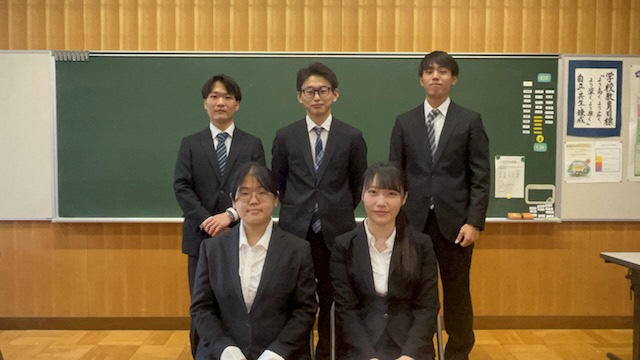 　５月１５日(月)～６月２日(金)の間、教育界の次代を担う若き教員の卵を、「前期教育実習生」として受け入れました。日々エネルギッシュに生徒たちと交流し教育技術を学びました。・前列左：<理科>福島 結文(ふくしま　ゆうみ)・前列右：<音楽>鄭　 恩希(チョン ウンヒ)・後列左：<数学>岩瀬 　怜(いわせ さとる)・後列中：<数学>石川 達也(いしかわ　たつや)・後列右：<保健体育>田巻 佑真(たまき　ゆうま)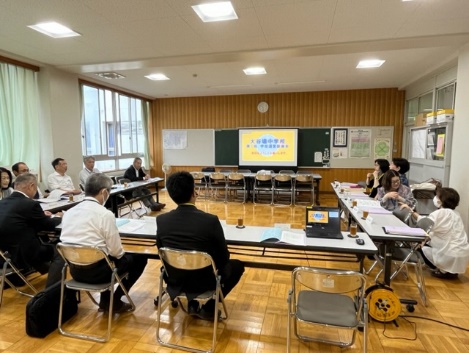 　６月１２日（月）に、協議会委員の皆様にご参席いただき、「第1回 学校運営協議会」を開催いたしました。当日の会議は、地域と学校が協働して出来る事を共に考え、有意義な会となりました。有難うございました。